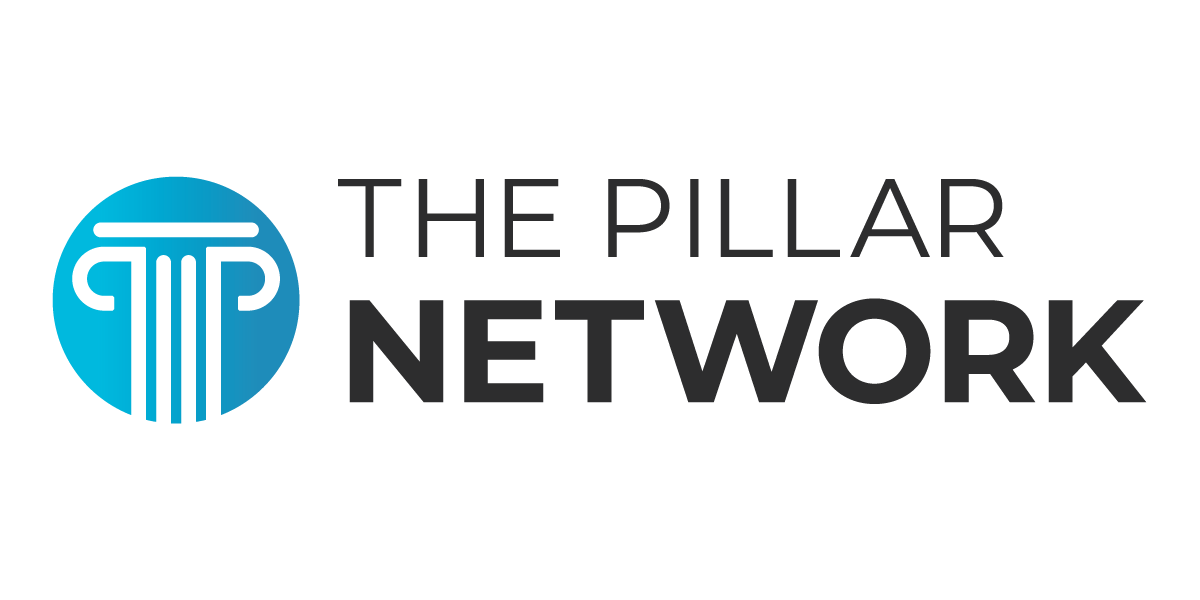 LEAD PASTOR/ELDEROVERVIEWPosition Vision: The Lead Pastor provides the overall direction of the church through teaching the Word, shepherding the flock, and multiplying leaders. Qualifications: Those outlined in Scripture of an elder/pastor (1 Tim. 3:1-7; Titus 1:6-9; 1 Peter 5:1-4); some seminary/bible college training encouragedTime Commitment: 40-50 hours per week; some travelCompensation: Full time pay & benefits				Reports to: Elders/CongregationSPECIFIC RESPONSIBILITIESMinistry of the Word – Internalize the Word of God and communicate it regularly through sound biblical exposition Lead the preaching ministry of the church on Sunday mornings and overall ministry of the WordPrepare and preach the majority of sermons during corporate worship (~38 Sundays)Oversee weekly corporate worship services by working with our Worship Leader, Elders, Staff, and Serve Teams, including the execution of ordinances and other details related to Sunday ministriesEnsure the church adheres to the Statement of Faith and protect the church from false teachingOversee the Biblical Counseling Ministry Execute the ministry of the Word through writing and other modes of communication to engage nonbelievers and edify the saints.Vision & Strategy – Seek the Lord for a biblical vision for the church and inspire others around that visionLead the church to healthy and comprehensive growth according to a biblical vision of the local churchTake the lead in setting and communicating the mission and vision of the church in concert with Elders and StaffHelp oversee and execute our overall Discipleship Strategy Establish, communicate, and oversee the execution of the annual vision Lead the Elder Team and Staff through regular meetings, encouragement, support, and accountability in order to execute the strategic mission and values of the churchOversee specific ministries and evaluate the job performance of staff members in those ministriesEvaluate the overall job performance of the members of our Elder TeamTake the lead among elders in hiring ministry staff positions in accordance with the overall staffing planEnsure that our financial ministry plan (budget) matches the overall vision of the churchLeadership Development – Execute the mission of the church through equipping leaders for the work of ministry. Oversee the leadership development strategy through identifying, equipping, and mentoring future elders, deacons, and ministry leadersExecute vision for our pastoral internship/residency program, including future elder and deacon tracks Coach and mentor future pastors and church planters entrusted to our congregationPastoral Care – Care for the flock through fulfilling pastoral responsibilities Lead Elder Team in executing shepherding strategy for member careProvide counseling to church members and others as neededOversee multiple Small Groups, lead a Small Group, and meet associated shepherding needs Encourage regular attenders to pursue membership and lovingly hold current members to the standards of our shared covenant; going after wandering sheep as neededProvide an example to the flock in the areas of disciple-making, evangelism and leadership in the homePersonal Growth and Development – Pursue holiness and ministry growth in comprehensive fashion Meet weekly with another elder or mentor for spiritual accountabilityRegularly meet other missional leaders for sharing ideas and mutual encouragementAttend conferences, engage in intentional study, and receive coaching from ministry mentors